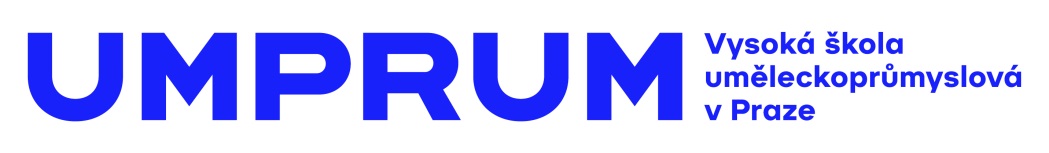 TISKOVÁ ZPRÁVAÚspěchy Ateliéru produktového designu v soutěži Red Dot Award 2016 Ateliér produktového designu sklízel úspěchy v soutěži Red Dot Award 2016. Prestižní červený puntík získal student Eduard Hermann za kolekci svítidel Ignis, které navrhoval pro sklárnu BOMMA. Hned dvě ocenění si odnesli i vedoucí tohoto ateliéru, autorská dvojice Olgoj Chorchoj - Michal Froněk a Jan Němeček za kapesní nože Pocket navržené pro firmu Mikov a svítidla TIM pro BOMMA, obojí již ověnčené cenou Czech Grand Design.Nezávislá mezinárodní porota soutěže Red Dot, složená ze 42 odborníků  - profesionálních designérů, profesorů a novinářů, vybírala z 5214 produktů z 52 zemí světa. Hodnotí se zejména míra inovace, kvalita zpracování, funkčnost, ale také ekologický dopad jednotlivých výrobků.Eduard Hermann, student Ateliéru produktového designu, zaujal porotu svou kolekcí svítidel Ignis (latinsky oheň). Název svítidel společně s jejich čistým jednoduchým tvarem odkazuje na autorovu základní myšlenku, archetyp stolního svítidla proměněného v broušený křišťál. Herrmann dokonale využil kombinaci ručně foukaného křišťálu s unikátním know-how společnosti BOMMA – sofistikovanou technologií robotického brusu. Přesný řez rozptyluje světlo, a vytváří tak jedinečný efekt, který navozuje příjemnou atmosfér. Porota Red Dotu rozpoznala, že IGNIS je exkluzivní objekt, který působí zcela výjimečným osobitým dojmem.„Máme radost, že již v průběhu studia jsou naši studenti schopní se propojit s praxí a navíc se prosazovat na profesionální úrovni“, říká k prestižnímu ocenění jeden z vedoucích ateliéru Jan Němeček. Že se toto ateliéru daří, svědčí i loňské ocenění Red Dot pro Romana Kvitu.Další informace:
Mgr. Kamila Stehlíková
Vysoká škola uměleckoprůmyslová v Praze
náměstí Jana Palacha 80, 116 93 Praha 1
tel: 251 098 262 / mobil: 739 304 060
stehlikova@vsup.cz / www.umprum.cz VŠUP - Vysoká|škola|umělecko-průmyslová|v|Praze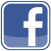 O Ateliéru produktového designu
Ateliér produktového designu vede autorská dvojice Olgoj Chorchoj – Michal Froněk a Jan Němeček. Princip studia v tomto ateliéru je založen na týmové spolupráci, která přináší do procesu různé tvůrčí a systémové přístupy. Úkoly jsou řešeny formou dialogu s co nejširším uplatněním kolektivu při zachování svrchovanosti jednotlivých autorských individualit. Studenti pracují kromě hlavního semestrálního úkolu souběžně na dalších dílčích pracích, popřípadě soutěžích. V každém semestru je vyhlášen minimálně jeden intenzivní desetihodinový úkol, který je často propojen s úkoly jiných ateliérů. V rámci možností je studijní proces spojen s praxí, tedy s výrobci. Vedení ateliéru podporuje v nejvyšší možné míře kontakty se zahraničními školami podobného charakteru prostřednictvím stáží a výstavní činnosti.
Ateliérem mimo jiné prošli:
Jan Čtvrtník, Jan Čapek, Vladimír Žák, Roman Vrtiška, Filip Streit, Jan Tuček, Dominika Applová, Veronika Loušová, Lucie Koldová, Anna Hanzalová-Kozová, Petr Mikošek, Adam Tureček, Daniel Gonzáles, ...O Vysoké škole uměleckoprůmyslové v Praze
Vysoká škola uměleckoprůmyslová v Praze byla založena v roce 1885. Po celou dobu své existence se řadí mezi nejkvalitnější vzdělávací instituce. Důkazem je množství úspěšných absolventů, kteří patří mezi respektované odborníky s prestiží přesahující hranice České republiky. Škola je rozdělena na šest kateder – architektury, designu, volného umění, užitého umění, grafiky a teorie a dějin umění. Jednotlivé katedry se dále člení na ateliéry dle své odborné specializace, vedené uznávanými osobnostmi. 